20/5/2020ΤΑΞΗ ΥΠΟΔΟΧΗΣ ΔΑΣΚΑΛΑ: ΡΟΥΜΕΛΙΩΤΗ ΚΥΡΙΑΚΗ (ΣΑΝΤΥ)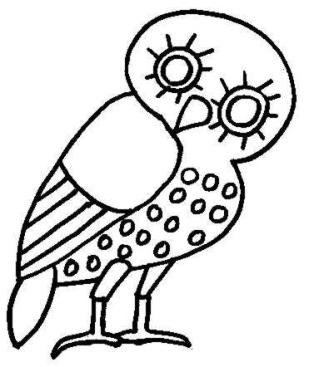 Βάλε μπροστά από κάθε ουσιαστικό το αόριστο άρθρο που ταιριάζει (ένας, μία, ένα). Συμπλήρωσε στα κενά των παρακάτω προτάσεων το αόριστο άρθρο που ταιριάζει 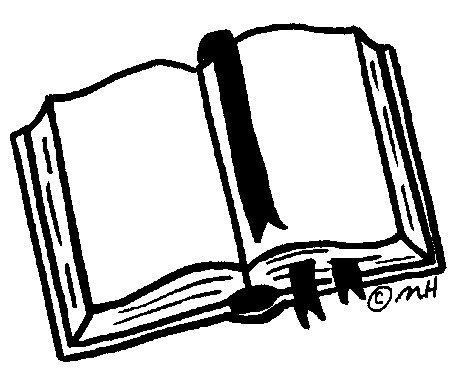 ………….. λαγός κρύφτηκε.  Με τσίμπησε …………… μέλισσα. …………. τριανταφυλλιά μαράθηκε. ………..μωρό κλαίει. Αγόνασα ………. βιβλίο,…………. κασετίνα και ………… μολύβι. Το υλικό ανακτήθηκε από την ιστοσελίδα http://emathima.gr/tag/%CE%B1%CF%8C%CF%81%CE%B9%CF%83%CF%84%CE%BF-%CE%AC%CF%81%CE%B8%CF%81%CE%BF/Σήμερα κάναμε μία επανάληψη το αόριστο άρθρο ένας, μία, ένα. Θα ανεβάσω ξανά ασκήσεις την Παρασκευή! ……….. παιδί ……….. λίμνη ………… ζωγραφιά……….σχολείπ ………… ομπρέλα …………κορδέλα …………. λουλούδι………..αυλή……….. θάλασσα ……….. κλαδί…………. γιατρός …………μπάλα ………. κόκορας ……….. βράχος ………….δάσκαλος …………θρανίο ……….. αμάξι……….. βάτραχος …………δασκάλα………..πίνακας 